Kérjük csatolja a mintához  a borellenőrzési hatóság analízis másolatát!Jelen Nevezési lap kitöltésével Ön felelősséget vállal a fenti adatok valódiságáért, illetve hozzájárul ahhoz, hogy a Budapest Bora kiválasztás keretében az információs önrendelkezési jogról és az információszabadságról szóló 2011. évi CXII. törvény 5. § (1) bekezdés a) pontja alapján, a további kapcsolattartás, véleménykérés, tájékoztatás céljából, a táblázatban található információkat, azok visszavonásáig, kezeljük, a borverseny elektronikus és nyomtatott kiadványaiban szerepeltessük.Kelt: ...............................................,  2014.   ...........................  	.........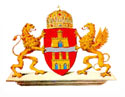 II. Budapest Bora Borverseny Nevezési lapII. Budapest Bora Borverseny Nevezési lap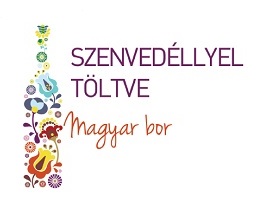 Kérjük, hogy a kérdőívet olvashatóan, nyomtatott betűkkel, vagy számítógéppel töltse ki, az üresen hagyandó részeket húzza ki és cégszerűen írja alá! A borverseny kiadványai a megadott adatok alapján készülnek.*    A megjelölni kívánt válasz előtti  - ba tegyen "X"-et!Jelentkező típusa *Jelentkező típusa *Természetes személy               Pincészet                             Gazdasági társaság      Szakoktatási intézmény            Kutatási intézményTermészetes személy               Pincészet                             Gazdasági társaság      Szakoktatási intézmény            Kutatási intézményTermészetes személy               Pincészet                             Gazdasági társaság      Szakoktatási intézmény            Kutatási intézményTermészetes személy               Pincészet                             Gazdasági társaság      Szakoktatási intézmény            Kutatási intézményTermészetes személy               Pincészet                             Gazdasági társaság      Szakoktatási intézmény            Kutatási intézményTermészetes személy               Pincészet                             Gazdasági társaság      Szakoktatási intézmény            Kutatási intézményTermészetes személy               Pincészet                             Gazdasági társaság      Szakoktatási intézmény            Kutatási intézményTermészetes személy               Pincészet                             Gazdasági társaság      Szakoktatási intézmény            Kutatási intézményTermészetes személy               Pincészet                             Gazdasági társaság      Szakoktatási intézmény            Kutatási intézményTermészetes személy               Pincészet                             Gazdasági társaság      Szakoktatási intézmény            Kutatási intézményTermészetes személy               Pincészet                             Gazdasági társaság      Szakoktatási intézmény            Kutatási intézményTermészetes személy               Pincészet                             Gazdasági társaság      Szakoktatási intézmény            Kutatási intézményJelentkező neveJelentkező neveJelentkezőcíme:Jelentkezőcíme: Irányítószám: Irányítószám: Irányítószám:Település:Település:Jelentkezőcíme:Jelentkezőcíme:Utca, házszám:Utca, házszám:Utca, házszám:TelefonTelefon(      )(      )(      )(      )(      )(      )Fax:Fax:(      )(      )(      )(      )E-mail:E-mail: www:Kapcsolattartó és elérhetőségei:Kapcsolattartó és elérhetőségei:Nevezett bor neve:Nevezett bor neve:Nevezett bor neve:Évjárat:Évjárat:Évjárat:Évjárat:Szín *:Szín *:    fehér         vörös    fehér         vörös    fehér         vörösSzőlőfajta:Szőlőfajta:Szőlőfajta:Szőlőfajta:Cukor-tartalom:Cukor-tartalom:                            g/liter                            g/liter                            g/literFöldrajzi eredet-megjelölés:Földrajzi eredet-megjelölés:Földrajzi eredet-megjelölés:Földrajzi eredet-megjelölés:Földrajzi eredet-megjelölés:Földrajzi eredet-megjelölés:Borrégió*:Felső-Pannon     Balaton   Duna     Pannon    Felső-Magyarország    TokajFelső-Pannon     Balaton   Duna     Pannon    Felső-Magyarország    TokajFelső-Pannon     Balaton   Duna     Pannon    Felső-Magyarország    TokajFelső-Pannon     Balaton   Duna     Pannon    Felső-Magyarország    TokajFelső-Pannon     Balaton   Duna     Pannon    Felső-Magyarország    TokajFelső-Pannon     Balaton   Duna     Pannon    Felső-Magyarország    TokajFelső-Pannon     Balaton   Duna     Pannon    Felső-Magyarország    TokajFelső-Pannon     Balaton   Duna     Pannon    Felső-Magyarország    TokajFelső-Pannon     Balaton   Duna     Pannon    Felső-Magyarország    TokajFelső-Pannon     Balaton   Duna     Pannon    Felső-Magyarország    TokajFelső-Pannon     Balaton   Duna     Pannon    Felső-Magyarország    TokajFelső-Pannon     Balaton   Duna     Pannon    Felső-Magyarország    TokajFelső-Pannon     Balaton   Duna     Pannon    Felső-Magyarország    TokajÉvjárat:Évjárat:Évjárat:Évjárat:Kapott-e új hordós (barrique) érlelést *:Kapott-e új hordós (barrique) érlelést *:Kapott-e új hordós (barrique) érlelést *:Kapott-e új hordós (barrique) érlelést *:Kapott-e új hordós (barrique) érlelést *:Kapott-e új hordós (barrique) érlelést *:Kapott-e új hordós (barrique) érlelést *: nem         igen nem         igen nem         igen nem         igen nem         igen nem         igen nem         igenKiemelésre méltó különleges tulajdonság, technológia, versenyen elért eredmény:Kiemelésre méltó különleges tulajdonság, technológia, versenyen elért eredmény:Kiemelésre méltó különleges tulajdonság, technológia, versenyen elért eredmény:Kiemelésre méltó különleges tulajdonság, technológia, versenyen elért eredmény:Kiemelésre méltó különleges tulajdonság, technológia, versenyen elért eredmény:Kiemelésre méltó különleges tulajdonság, technológia, versenyen elért eredmény:Kiemelésre méltó különleges tulajdonság, technológia, versenyen elért eredmény:Készlet mennyisége (palack):Készlet mennyisége (palack):Készlet mennyisége (palack):Készlet mennyisége (palack):Készlet mennyisége (palack):Készlet mennyisége (palack):Készlet mennyisége (palack):.......................................................Adatszolgáltató neve (Nyomtatott betűvel).......................................................Adatszolgáltató aláírásaP.H.